Ministry Survey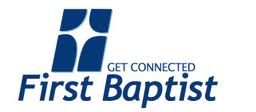 Please check one to three areas you feel God is leading you to serve for the next year at First Baptist Church.PLEASE RETURN BY September 11.Making Christ KnownServe on a Servant Evangelism TeamServe on Evangelism CommitteeServe on the Mission CommitteeServe on a Mission Trip:Construction     Medical  Local Mission EffortsOther ________________Serve in the Worship Ministry:Adult Choir    Orchestra   Praise TeamYouth Praise BandBecoming Like HimHelp with Sunday worship details:Greeter   Usher   Decision RecorderAudio/Visual  Baptism Other________I would like to teach:  Sunday School   Other ____________Full Time   SubstitutePre-school    Children    Youth College    AdultsDiscovering My Ministry ClassI would like to direct a S.S. department:Youth   Children   AdultsI would like to help with Wednesday night Children ActivitiesI would like to help sponsor trips for:Children   YouthI would like to help with choir & drama for:Children   YouthI would like to serve in:Women’s Ministry   Men’s MinistryPrayer Chain MinistryStaff Prayer PartnersVBSI would like to serve on:Property & Space CommitteeTransportation CommitteeDecorations CommitteePublic Relations CommitteeAudio/Visual committeeYouth CommitteeChildren CommitteeLibrary TeamS.S. Office RecordsConnecting With OthersServe on a Connecting With Others TeamServe on Hospitality CommitteeAssist Wednesday night mealsHelp with:Benevolence   Funeral Meals Meals for Community OutreachOther ministry opportunitiesFood Pantry MinistryHelp care for HomeboundHelp my S.S. Department in Party PlanningHelp with New Member PhotographyUse my home for:Parties    Bible StudyOther Areas of Interest________________________________________________________________________________________________________________________________________________________________________Name: ____________________________________Address:  __________________________________	    __________________________________Phone:  ___________________________________Email: ____________________________________